        РЕШЕНИЕ	                                           Об освобождении от занимаемой должности Главы муниципального образования «Шовгеновский район»Совет народных депутатов муниципального образования «Шовгеновский район»РЕШИЛ:1. На основании решения Совета народных депутатов МО «Шовгеновский район» № 78 от 15.06.2018 года «О выборах главы МО «Шовгеновский район» по результатам конкурса» и в  связи с истечением 18 июня 2018 года срока полномочий, освободить от занимаемой должности Главу муниципального образования «Шовгеновский район» Меретукова Аслана Довлетбиевича с 16 июня 2018 года.	2. Данное решение вступает в силу с момента подписания и распространения на правоотношения возникшие с 16 июня 2018 года.Председатель Совета народных депутатовМО «Шовгеновский район»						      Ю.И. Бахурцова. Хакуринохабль18. 06. 2018 года№ 80РЕСПУБЛИКА АДЫГЕЯСовет народных депутатов муниципального образования«Шовгеновский район»385440, а. Хакуринохабль, ул. Шовгенова, 9АДЫГЭ РЕСПУБЛИКМуниципальнэ образованиеу«Шэуджэн район»янароднэ депутатхэм я Совет385440, къ.  Хьакурынэхьабл,ур. Шэуджэным ыцI, 9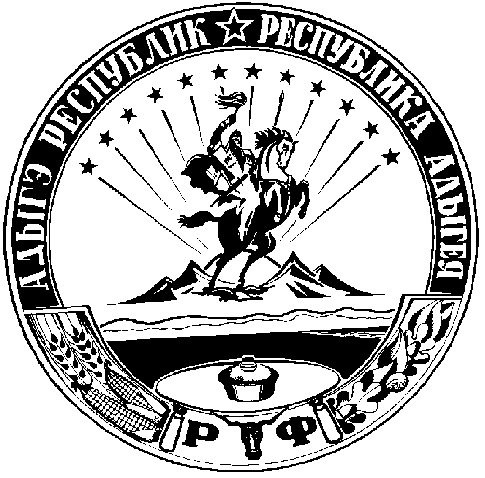 